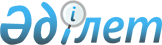 Жануарлар дүниесін қорғау жөніндегі мемлекеттік инспектор актілерінің нысандарын, оларды толтыру және беру қағидаларын бекіту туралы
					
			Күшін жойған
			
			
		
					Қазақстан Республикасы Қоршаған орта және су ресурстары министрінің 2014 жылғы 22 сәуірдегі № 141-Ө бұйрығы. Қазақстан Республикасының Әділет министрлігінде 2014 жылы 23 мамырда № 9466 тіркелді. Күші жойылды - Қазақстан Республикасы Ауыл шаруашылығы министрінің 2015 жылғы 30 наурыздағы № 18-04/279 бұйрығымен

      Ескерту. Күші жойылды - ҚР Ауыл шаруашылығы министрінің 30.03.2015 № 18-04/279 (алғашқы ресми жарияланған күнінен кейін күнтізбелік он күн өткен соң қолданысқа енгізіледі) бұйрығымен.      «Жануарлар дүниесін қорғау, өсімін молайту және пайдалану туралы» Қазақстан Республикасының 2004 жылғы 9 шілдедегі Заңының 9-бабының 1-тармағының 4) тармақшасына сәйкес БҰЙЫРАМЫН:



      1. Жануарлар дүниесін қорғау жөніндегі мемлекеттік инспектор актілерінің мына нысандары бекітілсін:



      1) осы бұйрыққа 1-қосымшаға сәйкес нысан бойынша әкімшілік құқық бұзушылықтар туралы хаттама;



      2) осы бұйрыққа 2-қосымшаға сәйкес нысан бойынша әкімшілік ұстау туралы хаттама;



      3) осы бұйрыққа 3-қосымшаға сәйкес нысан бойынша жеке тексеріс, жеке тұлғада болған заттардың тексерісі туралы хаттама;



      4) осы бұйрыққа 4-қосымшаға сәйкес нысан бойынша көлік, жүзу құралдарының тексерісі туралы хаттама;



      5) осы бұйрыққа 5-қосымшаға сәйкес нысан бойынша тексеру актісі;



      6) осы бұйрыққа 6-қосымшаға сәйкес нысан бойынша Қазақстан Республикасының жануарлар дүниесін қорғау, өсімін молайту және пайдалану саласындағы заңнамасының талаптарын бұзушылықты жою туралы ұйғарым;



      7) осы бұйрыққа 7-қосымшаға сәйкес нысан бойынша жеке және заңды тұлғалардың шаруашылық қызметіне тыйым салу немесе тоқтата тұру туралы ұйғарым;



      8) осы бұйрыққа 8-қосымшаға сәйкес нысан бойынша Қазақстан Республикасының жануарлар дүниесін қорғау, өсімін молайту және пайдалану саласындағы заңнаманы бұзғандары үшін кінәлі тұлғаларды әкімшілік жауаптылыққа тарту туралы қаулы;



      9) осы бұйрыққа 9-қосымшаға сәйкес нысан бойынша Қазақстан Республикасының жануарлар дүниесін қорғау, өсімін молайту және пайдалану саласындағы заңнамасын бұза отырып пайдаланылған атыс қаруын, тыйым салынған олжалау құралдарын және заңсыз олжаланған жануарлар дүниесі объектілері мен олардың өнімдерін сот шешімі шығарылғанға дейін уақытша сақтау үшін алып қою туралы қаулы;



      10) осы бұйрыққа 10-қосымшаға сәйкес нысан бойынша Жануарлар дүниесін қорғау жөніндегі мемлекеттік инспектордың актілерін толтыру және беру қағидасы.



      2. Қазақстан Республикасы Қоршаған орта және су ресурстары министрлігінің Балық шаруашылығы комитеті заңнамада белгіленген тәртіппен:



      1) осы бұйрықтың Қазақстан Республикасының Әділет министрлігінде мемлекеттік тіркелуін;



      2) осы бұйрықты мемлекеттік тіркеуден кейін он күн ішінде оны ресми жариялауға мерзімді баспасөз басылымдарына және «Әділет» ақпараттық құқықтық жүйесіне жолдауын;



      3) Қазақстан Республикасы Қоршаған орта және су ресурстары министрлігінің интернет-ресурсында орналастырылуын қамтамасыз етсін.



      3. «Жануарлар дүниесін қорғау жөніндегі мемлекеттік инспектордың актілері нысандарын, оларды толтыру және беру қағидасын бекіту туралы» Қазақстан Республикасы Ауыл шаруашылығы министрінің 2012 жылғы 15 қазандағы № 17-03/522  бұйрығының күші жойылды деп танылсын (Қазақстан Республикасының нормативтік құқықтық актілері мемлекеттік тізіміндегі актінің тіркеу № 68515, «Егемен Қазақстан газеті» 2012 жылғы 6 желтоқсандағы № 802-806 (27877)).



      4. Осы бұйрық ол алғаш ресми жарияланған күннен кейін он күнтізбелік күн ішінде қолданысқа енгізіледі.      Министр                                             Н. Қаппаров

Қазақстан Республикасы

Қоршаған орта және су 

ресурстары министрінің

2014 жылғы 22 сәуірдегі

№ 141-Ө бұйрығына  

1-қосымша       

                                                                Нысан 

№ _____ Әкімшілік құқық бұзушылық туралы хаттама      Қазақстан Республикасы Қоршаған орта және су ресурстары

министрлігі _________________________________________________________

            (жануарлар дүниесін қорғау, өсімін молайту және пайдалану

                                   саласындағы

_____________________________________________________________________

           уәкілетті орган ведомствосының немесе оның аумақтық

                          бөлімшесінің атауы)20__ жылғы «___» __________ _________________________________________

                           (хаттама жасалған орын (ауыл, кент, қала,

                                 су айдыны және (немесе) учаскесі)

      1. Хаттаманы толтырған тұлғаның тегі, аты, әкесінің аты (болса)

лауазымы,____________________________________________________________

      2. Әкімшілік құқық бұзушылық жасаған тұлға туралы мәліметтер:

_____________________________________________________________________

      (жеке тұлғалар үшін: тегі, аты, әкесінің аты (болса),

                              туған күні,

_____________________________________________________________________

             тұрғылықты жері, құжат атауы мен деректемелері,

_____________________________________________________________________

        жеке басын куәландыратын құжат, жеке сәйкестендіру нөмірі,

_____________________________________________________________________

          тұрғылықты жері бойынша тіркеу туралы мәлімет,

_____________________________________________________________________

      жұмыс орны; заңды тұлғалар үшін: толық атауы, орналасқан жері,

_____________________________________________________________________

       заңды тұлға ретінде мемлекеттік тіркеу нөмірі мен күні,

_____________________________________________________________________

         бизнес-сәйкестендіру нөмірі мен банк деректемелері)

      3. Әкімшілік құқық бұзушылықтың сипаты, орны және аяқталу

уақыты ______________________________________________________________

_____________________________________________________________________

_____________________________________________________________________

_____________________________________________________________________

_____________________________________________________________________

_____________________________________________________________________

_____________________________________________________________________

_____________________________________________________________________

_____________________________________________________________________

      4. Қаралып отырған іс бойынша өндіріс тілін анықтау ___________

_____________________________________________________________________

           (мемлекеттік, орыс немесе басқа да тілдер)

      5. Қазақстан Республикасының 2001 жылғы 30 қаңтардағы

«Әкімшілік құқық бұзушылық туралы» кодексінің ______ бабының

(баптарының)_____ тармағымен (тармақтарымен) көзделген әкімшілік құқық бұзушылық жасалды.

      6. Куәгерлер (тегі, аты, әкесінің аты (болса), тұратын жері,

телефоны)

_____________________________________________________________________

_____________________________________________________________________

      Куәгерлерге Қазақстан Республикасының 2001 жылғы 30 қаңтардағы

«Әкімшілік құқық бұзушылық туралы» кодексінің 594-бабында көзделген

ондағы құқықтар мен міндеттер түсіндірілді.

      7. Әкімшілік құқық бұзушылық жасаған тұлғаның түсініктемесі

_____________________________________________________________________

_____________________________________________________________________

_____________________________________________________________________

_____________________________________________________________________

_____________________________________________________________________

_____________________________________________________________________

      Құқық бұзушыларға Қазақстан Республикасының

2001 жылғы 30 қаңтардағы «Әкімшілік құқық бұзушылық туралы»

кодексінің 584-бабында көзделген олардың құқықтары мен міндеттері түсіндірілді.

      Хаттамамен таныстым ___________________________________________

                                   (құқық бұзушының қолы)

      Хаттама мазмұны бойынша түсініктеме мен ескерту _______________

_____________________________________________________________________

_____________________________________________________________________

      Хаттамамен келісемін, келіспеймін _____________________________

_____________________________________________________________________

      (егер келіспейтін болсаңыз, қол қоюдан бас тарту себебін айту)

      8. Оқиға болған жерді қарау туралы мәлімет ____________________

_____________________________________________________________________

        (фото, бейне-аудио жазбаларды қолдануын, жарықтануы,

                         ауа райы жағдайын көрсету)

_____________________________________________________________________

_____________________________________________________________________

_____________________________________________________________________

      9. Қозғалған іске қатысты тұлғадан алынған құқық бұзушылық

объектісі болып табылатын жануарлар дүниесінің объектілері (олардың

бөліктері мен дериваттары) мен өнімдерінің тізбесі __________________

_____________________________________________________________________

_____________________________________________________________________

_____________________________________________________________________

      10. Құқық бұзушылық құралы болып табылатын, алынған құжаттардың

және заттардың тізімі мен сипаттамасы _______________________________

_____________________________________________________________________

_____________________________________________________________________

_____________________________________________________________________

_____________________________________________________________________

      11. Іс бойынша шешім лауазымды тұлғамен қабылданатыны туралы

_____________________________________________________________________

      (уәкілетті орган немесе оның аумақтық бөлімшенің толық атауы,

_____________________________________________________________________

      лауазымды тұлғаның тегі, аты, әкесінің аты (болса), қызметі)

                             мекенжайы бойынша

_____________________________________________________________________

(күні, уақыты) __________________________________________ хабарланды.      Қолдары:

      Хаттама толтырған тұлға _______________________________________

      Әкімшілік құқық бұзушылықты жасаған тұлға _____________________

      Куәгерлер _____________________________________________________

      Хаттама көшірмесін алдым ______________________________________

                                       (құқық бұзушының қолы)      20 ___ жылғы «____» _____________

Қазақстан Республикасы

Қоршаған орта және су 

ресурстары министрінің

2014 жылғы 22 сәуірдегі

№ 141-Ө бұйрығына 

2-қосымша                                                                   Нысан 

№ _____ Әкімшілік ұстау туралы хаттама      Қазақстан Республикасы Қоршаған орта және су ресурстары

министрлігі _________________________________________________________

           (жануарлар дүниесін қорғау, өсімін молайту және пайдалану

                                    саласындағы

_____________________________________________________________________

           уәкілетті орган ведомствосының немесе оның аумақтық

                             бөлімшесінің атауы)

200_жылғы «____» _______ __сағат__минут _____________________________

                                            (хаттама жасалған орын)

_____________________________________________________________________

      қала, поселкі, ауыл, аудан, облыс, су айдыны және (немесе) учаскесі)

_____________________________________________________________________

      (хаттаманы жасаған тұлғаның лауазымы, тегі, аты, әкесінің аты)

_____________________________________________________________________

(тегі, аты-жөні, туған күні, тұрақты орналасқан жері, тұлғаның жеке

_____________________________________________________________________

басын куәландыратын құжат, сериясы, нөмірі, жеке сәйкестендіру нөмері

_____________________________________________ азаматты (азаматшаны)

            кіммен, қашан берілді

_______________________ әкімшілік ұстау туралы осы хаттаманы жасады.

20___ жылғы «___» ______________ ___ сағат____ минутта 

ол _____________________________________________________ жеткізілді.

          қалалық, аудандық орган (аумақтық бөлімше)

_____________________________________________________________________

      (осы құқық бұзушылықты жасаған үшін жауаптылықты қарастырған 

_____________________________________________________________________

      Қазақстан Республикасының 2001 жылғы 1 қаңтардағы «Әкімшілік

___________________________________________________________ көзделген

      құқық бұзушылық туралы» кодексі, тармағы, ұсталған орны

______________________________________________________________ үшін

      ұстау сылтаулары - әкімшілік құқық бұзушылықты тоқтату

_____________________________________________________________________

      әкімшілік құқық бұзушылық туралы хаттаманы жасау, Қазақстан

_____________________________________________________________________

Республикасының 2001 жылғы 30 қаңтардағы «Әкімшілік құқық бұзушылық

_____________________________________________________________________

      туралы» кодекс бабының талаптарына сәйкес істі қарау құқық бұзушылықты

_____________________________________________________________________

                       жасағаны үшін жеткізілді.)      Әкімшілік тәртіппен ұстағандарды бөлмеге кіргізу алдында

1._______________, _________________________ мекен-жайында тұратын

2._______________, _________________________ мекен-жайында тұратын

айғақ адамдардың қатысуымен ________________________________ ұсталған

тұлғаға _____________________________________________________________

                              (тегі, аты, жөні)

жеке тексеру және онда болған заттардың тексерісі жүргізілді.      Ұсталынған тұлғада айғақ адамдардың қатысуымен уақытша сақтау үшін мыналар:

_____________________________________________________________________

           (заттар, құнды заттар, олардың ерекше белгілері)

______________________________________ анықталды және алынып қойылды.

(ал қажетті жағдайда - анықталған жері мен жағдайлары)

Ұсталынған тұлға ____________________________________________________

__________________________________________________________ киінген.

      Сырттай қараған кезде дене зақымдары анықталды ________________

                                                      (қандай, жедел

_____________________________________________________________________

      медициналық жәрдем шақырылды ма, шақыру уақыты, шақыру нөмірі)      Ұсталынған ___________________________________ оның тұрған жері

туралы ___________________________________________ хабарлауды сұрады.

                                (кімді)      Ұстау және тексеру кезде жасалған арыздар және ескертулер _____

_____________________________________________________________________

                          (кіммен және қандай)Тексеруді жүргізген қызметкердің қолы _______________________________

Ұсталынған тұлғаның қолы ____________________________________________

Айғақ адамдардың қолы _______________________________________________

Ұсталынған тұлғаның орналасқан жері туралы ____ сағ ___ мин _________

__________________________________________________ хабарландырылды.

      (күні, айы, жылы, кімге, телефон арқылы)

Кәмелетке толмаған құқық бұзушыны ұстаған туралы ___ сағат ___ минут

_____________________________________________________________________

      (күні, айы, жылы, міндетті түрде оның ата-анасы немесе оларды

                         ауыстыратын тұлғалар)

___________________________________________________ хабарландырылды.

             (кімге, телефон арқылы)      Ұстауды жүргізген тұлғаның қолы _______________________________

      200__ жылғы «___» _____ __ сағат ___ минут ______ азамат (ша) босатылды.

      Босату себептері ______________________________________________

_____________________________________________________________________

      Босатылған кезде ________________________________________ алды.                               (не қайтарылғаны көрсетіледі)

      Шағым жоқ __________________, бар _____________________________

      Босатылған тұлғаның қолы ______________________________________

      Әкімшілік ұстауға, жүргізілген жеке тексеруге, заттардың

тексерісіне, заттарды және құжаттарды алып қоюына жоғарғы тұратын

лауазымды тұлғаға немесе прокурорға шағым беруге болатыны маған түсіндірілді.

      Босатылған тұлғаның қолы ______________________________________

      Ұстауды жүргізген тұлғаның қолы _______________________________

Қазақстан Республикасы

Қоршаған орта және су 

ресурстары министрінің

2014 жылғы 22 сәуірдегі

№ 141-Ө бұйрығына  

3-қосымша       

№ _____ Жеке тексеріс, жеке тұлғада болған заттардың тексерісі

туралы хаттама      Қазақстан Республикасы Қоршаған орта және су ресурстары

министрлігі _________________________________________________________

           (жануарлар дүниесін қорғау, өсімін молайту және пайдалану

_____________________________________________________________________

саласындағы уәкілетті орган ведомствосының немесе оның аумақтық

_____________________________________________________________________

                             бөлімшесінің атауы)

«___» __________           __________________________________________

(күні)                     (хаттаманы жасаған орын (ауыл, кент, қала,

                               су айдыны және (немесе) учаскесі)

      1. Хаттаманы жасаған тұлғаның лауазымы, тегі, аты, әкесінің аты

(болса)______________________________________________________________

_____________________________________________________________________

      2. Жеке тексеріске әкелінген тұлға туралы мәліметтер: (тегі,

аты, әкесінің аты (болса), тұрғылықты жерінің мекен жайы, жеке басын

куәландыратын құжат, жұмыс орны, лауазымы) __________________________

_____________________________________________________________________

_____________________________________________________________________

_____________________________________________________________________

      3. Куәгер адамдар: (тегі, аты-жөні, тұрғылықты жері, тұлғаның

жеке басын куәландыратын құжат)

1.___________________________________________________________________

_____________________________________________________________________

2.___________________________________________________________________

_____________________________________________________________________

      4. Фото- және кино түсірілімінің, бейнежазбаның, заттай

дәлелдемелерді көрсетудің өзге де белгіленген құралдарын қолданып,

тексеру жүргізу кезінде алынған материалдар _________________________

_____________________________________________________________________

_____________________________________________________________________

_____________________________________________________________________

      5. Тексерілген заттардың түрі, саны, өзге де салыстыру

белгілері, соның ішінде қарудың маркасы, моделі, калибрі, сериясы,

номері, қарудың белгісі, саны және түрі _____________________________

_____________________________________________________________________

_____________________________________________________________________

_____________________________________________________________________

      6. Тексеріс жүргізгенде анықталған ____________________________

_____________________________________________________________________

_____________________________________________________________________

_____________________________________________________________________

_____________________________________________________________________

_____________________________________________________________________

_____________________________________________________________________

_____________________________________________________________________      Қолдары, тегі, аты-жөні:

      Хаттаманы жасаған лауазымды тұлғаның __________________________

      Жеке тексеріске әкелінген тұлғаның ____________________________

      Тексерілген заттардың иесі ____________________________________

      Куәгер адамдардың: 1. ___________________ 2.___________________      Хаттама көшірмесін алдым ______________________________________

                              (тегі, аты, әкесінің аты (болса), қолы,

                                 тексеріс жасалынған тұлғаның қолы)      20___ жылғы «__» __________________

Қазақстан Республикасы

Қоршаған орта және су 

ресурстары министрінің

2014 жылғы 22 сәуірдегі

№ 141-Ө бұйрығына  

4-қосымша      

                                                               Нысан 

№_______ Көлік, жүзу құралдарының

тексерісі туралы хаттама      Қазақстан Республикасы Қоршаған орта және су ресурстары

министрлігі _________________________________________________________

           (жануарлар дүниесін қорғау, өсімін молайту және пайдалану

_____________________________________________________________________

      саласындағы уәкілетті орган ведомствосының немесе оның аумақтық

_____________________________________________________________________

                             бөлімшесінің атауы)

      20__ жылғы «___» _________ ____________________________________

                                 хаттаманы жасаған орын (ауыл, кент,

                              қала, су айдыны және (немесе) учаскесі)

      1. Хаттаманы жасаған тұлғаның лауазымы, тегі, аты, әкесінің аты (болса)

_____________________________________________________________________

_____________________________________________________________________

      2. Көлік немесе жүзу құралының ие тұлғасы туралы мәліметтер

(тегі, аты-жөні, тұрғылықты жерінің мекен-жайы, тұлғаның жеке басын

куәландыратын құжат) ________________________________________________

_____________________________________________________________________

_____________________________________________________________________

      3. Көлік немесе жүзу құралының түрі, маркасы, моделі,

мемлекеттік тіркеу нөмірі, өзге де салыстыру белгілер туралы

мәліметтер __________________________________________________________

_____________________________________________________________________

_____________________________________________________________________

      4. Куәгерлер (тегі, аты-жөні, тұрғылықты жерінің мекен-жайы,

тұлғаның жеке басын куәландыратын құжат)

1 ___________________________________________________________________

_____________________________________________________________________

2 ___________________________________________________________________

_____________________________________________________________________

      5. Фото, кинотүсірімдерді, видеожазбаларды, өзге де заттай

айғақтарды дәлелдеу тәсілдерді қолдану туралы жазбаша

_____________________________________________________________________

_____________________________________________________________________

_____________________________________________________________________

      6. Тексеріс жүргізгенде анықталған ____________________________

_____________________________________________________________________

_____________________________________________________________________

_____________________________________________________________________

_____________________________________________________________________

      7. Хаттамаға қосылатын заттай айғақтарды дәлелдеу

материалдардың тізбесі

_____________________________________________________________________

_____________________________________________________________________

_____________________________________________________________________      Қолдары, тегі, аты-жөні:

      Хаттаманы жасаған лауазымды тұлғаның __________________________

      Куәгер адамдардың:

      1. ____________________________________________________________

      2._____________________________________________________________

      Тұлғаның, оған қатысты іс жүргізу қозғалғанда _________________

      _______________________________________________________________

      Көлік, жүзу құралдар иесінің не оның өкілінің _________________      Хаттама көшірмесін Көлік құралдар, кіші мөлшердегі кемелер иесі

немесе оның заңды өкілі алды (қолы, тегі, аты-жөні, күні)____________

_____________________________________________________________________      20__ жылғы «___» __________

Қазақстан Республикасы

Қоршаған орта және су 

ресурстары министрінің

2014 жылғы 22 сәуірдегі

№ 141-Ө бұйрығына  

5-қосымша       

                                                                Нысан 

№ _____ тексеру актісі      Қазақстан Республикасы Қоршаған орта және су ресурстары

министрлігі _________________________________________________________

            (жануарлар дүниесін қорғау, өсімін молайту және пайдалану

                                      саласындағы

_____________________________________________________________________

             уәкілетті орган ведомствосының немесе оның аумақтық

                                бөлімшесінің атауы)

      20 __ жылғы «__» ___________ __________________________________

                               актіні жасаған орын (ауыл, елді мекен,

                               ала, су айдыны және (немесе) учаскесі)      Мен, __________________________________________________________

                          (тексеруші субъектінің атауы)

_____________________________________________________________________

қатысты, жануарлар дүниесін қорғау, өсімін молайту және пайдалану

саласындағы заңнаманы сақтай отырып, ________________________________

_____________________________________________________________________

(тексеруші субъектінің не басшының тегі, аты, болса - әкесінің аты)

негізінде тексеру өткіздім.

тел: _____________________________ факс: ____________________________

_____________________________________________________ болған тексеру

   (тексеретін субъект өкілінің лауазымы, тегі,

           аты, болса - әкесінің аты)

_____________________________________________________________________

      (лауазымы, тегі, аты, болса әкесінің аты)

      қатысуымен өткізілді.

Тексеру жүргізілді: _________________________________________________

                       (тексеру өткізу кезеңі және күні, орны)      Тексеру кезінде мыналар анықталды:

_____________________________________________________________________

_____________________________________________________________________

_____________________________________________________________________

Актімен таныстым: ___________________________________________________

                  (тегі, аты-жөні, тексеру өткізген субъектінің қолы)

_____________________________________________________________________

           (таныстыру парағынан бас тартқан жағдайда себебін көрсету)

      Қолдары:

      Актіні жасаған лауазымды тұлға ________________________________

      Тексеріліп отырған субъектінің уәкілетті өкілі ________________

      2 данадан _____ парақта жасалды.

      бірінші дана __________________________________________________

      екінші дана ___________________________________________________

      Актімен таныстым және бір данасын алдым:

_____________________________________________________________________

       (тексеруші субъектінің не оның өкілінің қолы, тегі, аты және

                        болса - әкесінің аты)

Қазақстан Республикасы

Қоршаған орта және су 

ресурстары министрінің

2014 жылғы 22 сәуірдегі

№ 141-Ө бұйрығына 

6-қосымша      

                                                                Нысан 

№ ____ Қазақстан Республикасының жануарлар дүниесін қорғау,

өсімін молайту және пайдалану саласындағы заңнамасының

талаптарын бұзушылықты жою туралы ұйғарым      Қазақстан Республикасы Қоршаған орта және су ресурстары

министрлігі _________________________________________________________

               (жануарлар дүниесін қорғау, өсімін молайту және

                              пайдалану саласындағы

____________________________________________________________________

            уәкілетті орган ведомствосының немесе оның аумақтық

                             бөлімшесінің атауы)      20 __ жылғы «___» _____________________________________________

                       (объектінің орналасқан жері (ауыл, елді мекен,

                           қала, су айдыны және (немесе) учаскесі)

      Жануарлар дүниесін қорғау жөніндегі мемлекеттік инспектор (лар)

мен: ________________________________________________________________

                   (тегі, аты, болса - әкесінің аты)

_____________________________________________________________________

           (тексеру өткізу ненің негізінде болғанын көрсету)

      негізінде Қазақстан Республикасының 2011 жылғы 6 қаңтардағы

«Қазақстан Республикасындағы мемлекеттік бақылау мен қадағалау

туралы» Заңының 16-бабы және Қазақстан Республикасының

2004 жылғы 9 шілдедегі «Жануарлар дүниесін қорғау, өсімін молайту

және пайдалану туралы» Заңының 53-бабының 1-тармағының 2)тармақшасына сәйкес:

_____________________________________________________________________

(тексеріліп отырған субъектінің толық атауы немесе тегі, аты, болса -

_____________________________________________________________________

         әкесінің аты, лауазымы, өтінім берушінің жұмыс орны,

                             тексеріліп отырған

_____________________________________________________________________

             субъектінің орналасқан жері, телефоны, факсы)

Қазақстан Республикасының жануарлар дүниесін қорғау, өсімін молайту

және пайдалану саласындағы заңнамасының талаптарын сақтауға тексеру

өткізілді.

Тексеру ________________________________________________ қатысуымен

            (лауазымы, тегі, аты, болса - әкесінің аты)

___________________________________________ басшысы болып табылатын

(лауазымы, тегі, аты, болса - әкесінің аты)

қатысуымен __________________________________________________________

__________________________________________________________ өткізілді.

(тексеріліп отырған субъекті өкілінің лауазымы, тегі, аты,

                       болса - әкесінің аты)

      Қазақстан Республикасының жануарлар дүниесін қорғау, өсімін

молайту және пайдалану саласындағы заңнамасының сақтауды тексеру

кезінде мыналар анықталды:

_____________________________________________________________________

_____________________________________________________________________

      «Жануарлар дүниесін қорғау, өсімін молайту және пайдалану

туралы» Қазақстан Республикасы Заңының 53-бабының 1-тармағының

2) тармақшасын басшылыққа ала отырып, Ұйғарамын:      Ұйғарымның орындалуы туралы ақпарат атқару мерзімінен кейін

күнтізбелік 7 күннен кешіктірілмей __________________________________

      Қазақстан Республикасының Қоршаған орта және су ресурстары

министрлігіне мына мекенжай бойынша: ________________________________

_________________________________________________________ жіберілсін.

      Жануарлар дүниесі бойынша мемлекеттік инспектор _______________

_____________________________________________________________________

               (қолы, тегі, аты, болса - әкесінің аты)

      Қатысушылар ___________ _______________________________________

                     (қолы)      (тегі, аты, болса - әкесінің аты)

      ___ данада басылып шықты, қосымшасы ___ парақта.

Ескертпемен таныстым және бір данасын алдым 20__жылғы «_____» _______

_____________________________________________________________________

            (тексеруші субъектінің не оның өкілінің қолы, тегі,

                       аты-жөні, болса - әкесінің аты)

Қазақстан Республикасы

Қоршаған орта және су 

ресурстары министрінің

2014 жылғы 22 сәуірдегі

№ 141-Ө бұйрығына  

7-қосымша      

                                                                Нысан 

№ _____жеке және заңды тұлғалардың шаруашылық қызметіне тыйым

салу немесе тоқтата тұру туралы ұйғарым20 ___ жылғы «___» __________ _______________________________________

                     (объектінің орналасқан жері (ауыл, елді мекен,

                              қала, су айдыны және (немесе) учаскесі)

      Қазақстан Республикасы Қоршаған орта және су ресурстары

министрлігі _________________________________________________________

                 (жануарлар дүниесін қорғау, өсімін молайту және

                                пайдалану саласындағы

_____________________________________________________________________

              уәкілетті орган ведомствосының немесе оның аумақтық

                               бөлімшесінің атауы)

      Қызметіне тыйым салынатын/тоқтата тұратын тұлға туралы мәліметтер:

      Жеке не заңды тұлға (керектісін сызыңыз)

_____________________________________________________________________

                   (тегі, аты, болса әкесінің аты)

_____________________________________________________________________

(жеке тұлғалар үшін: атауы және құжаттардың деректемелері, жеке басын

_____________________________________________________________________

      куәландыратын құжат, жеке сәйкестендіру нөмірі, жұмыс орны,

_____________________________________________________________________

            тұрғылықты жері бойынша тіркеу туралы мәлімет,

_____________________________________________________________________

заңды тұлғалар үшін: заңды тұлға ретінде мемлекеттік тіркеу нөмірі,

_____________________________________________________________________

      немесе бизнес-сәйкестендіру нөмірі және банк деректемелері)

_____________________________________________________________________

                   (істі қарау бойынша өндіріс тілі)

Мен, лауазымды тұлға ________________________________________________

                     (жануарлар дүниесін қорғау, өсімін молайту және

__________________________________________________________________

пайдалану саласындағы уәкілетті орган ведомствосы немесе оның

                      аумақтық бөлімшесі)

      жануарлар дүниесін қорғау, өсімін молайту және пайдалану

саласындағы мемлекеттік бақылауды жүзеге асыру кезінде мыналарды

анықтадым:___________________________________________________________

                (жануарлар дүниесін қорғау, өсімін молайту және

                            пайдалану саласындағы

_____________________________________________________________________

нормативтік құқықтық актілердің баптары, тармақтарының талаптарының

                            бұзылғанын көрсету)

      Қазақстан Республикасының 2004 жылғы 4 шілдедегі «Жануарлар

дүниесін қорғау, өсімін молайту және пайдалану туралы» Заңының

53-бабының 1-тармағының 2) тармақшасының және Қазақстан

Республикасының 2001 жылғы 30 қаңтардағы «Әкімшілік құқық бұзушылық

туралы» кодексінің _____ бабының ___ тармағының негізінде, Ұйғарамын:20__жылғы «____» ___________бастап __________________________________

                                   (тоқтатылған қызмет түрін көрсету)

_____________________________________________________________________

_____________________________________________________________________

____________________________________________________ бабының

(баптарының)____________ тармағының (тармақтарының) талаптарын бұзуды

тоқтатқанға дейін немесе сот шешіміне дейін тоқтату/тыйым салу

(керектісін сызыңыз)

Осы ұйғарымды орындауға жауаптылық

__________________________________________________________ жүктеледі.

      (лауазымы, тегі, аты, болса әкесінің аты)      Осы ұйғарымның Қазақстан Республикасының 2004 жылғы 4 шілдедегі

«Жануарлар дүниесін қорғау, өсімін молайту және пайдалану туралы»

Заңының 53-бабының 2-тармағының негізінде міндетті күші бар.      Мөр орны

      Лауазымды тұлға _______________________________________________

                   (уәкілетті органның немесе оның аумақтық бөлімшесі

_____________________________________________________________________

ведомствосының атауы, тегі, аты, болса әкесінің аты)

___ данада басылып шықты, қосымшасы ___ парақта.

Ескертпемен таныстым және бір данасын алдым 20__ жылғы «__» _________

_____________________________________________________________________

                (қолы, тегі, аты, болса әкесінің аты)      20 __ жылғы «___» _________________

Қазақстан Республикасы

Қоршаған орта және су 

ресурстары министрінің

2014 жылғы 22 сәуірдегі

№ 141-Ө бұйрығына 

8-қосымша      

                                                                Нысан 

№ _____ Қазақстан Республикасының жануарлар дүниесін қорғау,

өсімін молайту және пайдалану саласындағы заңнаманы бұзғандары

үшін кінәлі тұлғаларды әкімшілік жауаптылыққа тарту туралы

қаулы20 __ жылғы «___» ____________ ______________________________________

                       (объектінің орналасқан жері (ауыл, елді мекен,

                              қала, су айдыны және (немесе) учаскесі)

      Қазақстан Республикасы Қоршаған орта және су ресурстары министрлігі

_____________________________________________________________________

(жануарлар дүниесін қорғау, өсімін молайту және пайдалану саласындағы

_____________________________________________________________________

          уәкілетті орган ведомствосының немесе оның аумақтық

                            бөлімшесінің атауы)

_____________________________________________________________________

            (уәкілетті органның немесе оның аумақтық бөлімшесі

                          ведомствосының атауы,

_____________________________________________________________________

                лауазымы, тегі, аты, болса әкесінің аты)

_____________________________________________________________________

       (жұмыс берушінің тегі, аты, болса әкесінің аты, азаматтығы,

_____________________________________________________________________

    туған жері мен күні, тұрғылықты жері, жұмыс орны, деректемелері)

     қатысты көзделген әкімшілік құқық бұзушылық туралы істі қарап,

_____________________________________________________________________

(Қазақстан Республикасының 2001 жылғы 30 қаңтардағы «Әкімшілік құқық

_____________________________________________________________________

            бұзушылық туралы» кодексінің баптарын көрсету)

мыналарды анықтадым: ________________________________________________

_____________________________________________________________________

_____________________________________________________________________

_____________________________________________________________________Қазақстан Республикасының 2001 жылғы 30 қаңтардағы «Әкімшілік құқық

бұзушылық туралы» кодексінің 21-бабына сәйкес өндіріс тілін

______________________ белгілеймін.      Осы айтылғандардың негізінде, Қазақстан Республикасының

2001 жылғы 30 қаңтардағы «Әкімшілік құқық бұзушылық туралы»

кодексінің ___ бабын басшылыққа ала отырып, мемлекеттік инспектор

_____________________________________________________________________ Қаулы етті:      Қазақстан Республикасының 2001 жылғы 30 қаңтардағы «Әкімшілік

құқық бұзушылық туралы» кодексінің _____________ бабы бойынша

________________________ ________________________ (әкімшілік

жауапкершілікке тартылушының тегі, аты, болса әкесінің аты)

Айлық есептік көрсеткіш ______________________________ сомада қайтарсын.                 (сомасын жазып көрсету)      Айыппұл Қазақстан Республикасының Қаржы министрлігі Қазынашылық

комитетінің банкіндегі № _____ бюжеттік есепшотына заң күшіне енген

күннен бастап _____ күннен кешіктірілмей енгізілуі, айыппұл төлеу

туралы түбіртек,_____________ Салық комитеті,

_____________ бизнес-сәйкестендіру нөмері ____________ банктік

сәйкестендіру коды _____________ айыппұл салынған, жануарлар дүниесін

қорғау жөніндегі мемлекеттік инспекторға ұсынылуы тиіс.      Қазақстан Республикасының 2001 жылғы 30 қаңтардағы «Әкімшілік

құқық бұзушылық туралы» кодексінің 650-бабына сәйкес қаралған істің

нәтижелері бойынша қабылданған шешім түрі көрсетілсін, сондай-ақ

_____________________________________________________________________

 (жеке тұлғада болып, алынып қойған заттар мен құжаттар туралы

                          мәселелердің шешімі)

_____________________________________________________________________

    (заңды тұлғаның меншігінен алынып қойған құжаттар мен мүліктер

                             туралы шешімдер)      осы қаулыға Қазақстан Республикасының 2001 жылғы 30 қаңтардағы

«Әкімшілік құқық бұзушылық туралы» кодекстің 655, 657-баптарына

сәйкес қаулы көшірмесі берілген күннен бастап 10 күн ішінде, ал істі

қарауға қатыспаған тұлғаларға, оны алған күннен бастап, сол мерзімде

шағым жасалуы мүмкін.Лауазымды тұлға: ____________________________________________________

                  (уәкілетті органның немесе оның аумақтық бөлімше

_____________________________________________________________________

            ведомствосының атауы, тегі, аты, болса әкесінің аты)      20 ___ жылғы «___» __________      Мөр орны      Жауапкершілікке тартылған тұлға

      қаулының бір данасын алды,

      құқықтарымен және міндеттерімен

      танысты ________________________

                (тегі, аты-жөні, қолы)      20 ___ жылғы «___» ______________

Қазақстан Республикасы

Қоршаған орта және су 

ресурстары министрінің

2014 жылғы 22 сәуірдегі

№ 141-Ө бұйрығына 

9-қосымша     

                                                                Нысан 

№ _____ Қазақстан Республикасының жануарлар дүниесін қорғау,

өсімін молайту және пайдалану саласындағы заңнамасын бұза

отырып пайдаланылған атыс қаруын, тыйым салынған олжалау

құралдарын және заңсыз олжаланған жануарлар дүниесі объектілері

мен олардың өнімдерін сот шешімі шығарылғанға дейін уақытша

сақтау үшін алып қою туралы қаулы20 __ жылғы «____» _________ ________________________________________

                     (орналасқан мекен жайы (ауыл, елді мекен, қала,

                             су айдыны және (немесе) учаскесі)      Қазақстан Республикасы Қоршаған орта және су ресурстары

министрлігі _________________________________________________________

                  (жануарлар дүниесін қорғау, өсімін молайту және

                                 пайдалану саласындағы

_____________________________________________________________________

               уәкілетті орган ведомствосының немесе оның аумақтық

                                 бөлімшесінің атауы)20 __ жылғы «__» _________ __________________________________________

                                   (қаулы қабылданған жері)Мен, лауазымды тұлға ________________________________________________

                (уәкілетті орган ведомствосының немесе оның аумақтық

_____________________________________________________________________

           бөлімшесінің атауы, тегі, аты, болса - әкесінің аты)

_____________________________________________________________________

      (жұмыс берушінің тегі, аты, болса - әкесінің аты, азаматтығы,

_____________________________________________________________________

туған жері мен күні, тұрғылықты жері, жұмыс орны, деректемелері)

қатысты көзделген әкімшілік құқық бұзушылық туралы 20___жылғы

«___» __________ №____ хаттама негізінде қозғалған іс пен ұсынылған

материалдарды қарап,_________________________________________________

_____________________________________________________________________

(Қазақстан Республикасының 2001 жылғы 30 қаңтардағы «Әкімшілік құқық

_____________________________________________________________________

             бұзушылық туралы» кодексінің баптарын көрсету)      мыналарды анықтадым:

_____________________________________________________________________

(жануарлар дүниесін қорғау, өсімін молайту және пайдалану саласындағы

_____________________________________________________________________

       Қазақстан Республикасы заңнамасын бұза отырып пайдаланылған

                                атыс қаруын,

_____________________________________________________________________

 тыйым салынған олжалау құралдарын және заңсыз олжаланған жануарлар

_____________________________________________________________________

     дүниесі объектілері мен олардың өнімдерін алып қою міндеттері)      Қазақстан Республикасының 2001 жылғы 30 қаңтардағы «Әкімшілік

құқық бұзушылық туралы» кодексінің 21-бабына сәйкес өндіріс тілін

_____________________ белгілеймін.      Осы айтылғандардың негізінде, Қазақстан 2001 жылғы 30 қаңтардағы «Әкімшілік құқық бұзушылық туралы» кодексінің ____ бабын басшылыққа ала отырып, мемлекеттік инспектор

_____________________________________________________________________

      (жануарлар дүниесін қорғау, өсімін молайту және пайдалану

_____________________________________________________________________

    саласындағы уәкілетті орган ведомствосының немесе оның аумақтық

_____________________________________________________________________

                         бөлімшесінің атауы) Қаулы етті:_____________________________________________________________________

(Жануарлар дүниесін қорғау, өсімін молайту және пайдалану саласындағы

_____________________________________________________________________

Қазақстан Республикасы заңнамасын бұза отырып пайдаланылған жануарлар

_____________________________________________________________________

дүниесінің объектілері мен олардың өнімдерін заңсыз аулау мен тыйым

_____________________________________________________________________

салынған құралдар, алып тасталған дәрімен атылатын қару-жарақтардың

маркасы, нөмірі, түрі)алып тастасын.      Осы қаулыға Қазақстан Республикасының 2001 жылғы 30 қаңтардағы «Әкімшілік құқық бұзушылық туралы» кодекстің 655, 657-баптарына сәйкес қаулы көшірмесі берілген күннен бастап 10 күн ішінде, ал істі қарауға қатыспаған тұлғаларға, оны алған күннен бастап, сол мерзімде шағым жасалуы мүмкін.Лауазымды тұлға: ____________________________________________________

      (уәкілетті орган ведомствосы немесе оның аумақтық бөлімшесінің

_____________________________________________________________________

                   атауы, тегі, аты, болса әкесінің аты)      20 ___ жылғы «___» _____________      Мөр орны      Жауаптылыққа тартылған тұлға

      қаулының бір данасын алды,

      құқықтарымен және міндеттерімен

      танысты _______________________

              (тегі, аты-жөні, қолы)      20 ___ жылғы «___» ____________

Қазақстан Республикасы

Қоршаған орта және су 

ресурстары министрінің

2014 жылғы 22 сәуірдегі

№ 141-Ө бұйрығына 

10-қосымша      

Жануарлар дүниесін қорғау жөніндегі мемлекеттік

инспектордың актілерін толтыру және беру қағидасы 1. Жалпы ережелер

      1. Осы Жануарлар дүниесін қорғау жөніндегі мемлекеттік инспектордың актілерін толтыру және беру қағидасы (бұдан әрі – Қағида) Қазақстан Республикасының 2004 жылғы 9 шілдедегі «Жануарлар дүниесін қорғау, өсімін молайту және пайдалану туралы» Заңының (бұдан әрі – Заң) 9-бабының 1-тармағының 4) тармақшасына сәйкес әзірленді және оларды толтыру және беру тәртібін айқындайды.



      2. Жануарлар дүниесін қорғау, өсімін молайту және пайдалану саласындағы уәкілетті мемлекеттік органның (бұдан әрі – уәкілетті орган), жануарлар дүниесін қорғау, өсімін молайту және пайдалану саласында мемлекеттік бақылау мен қадағалауды жүзеге асыратын аумақтық бөлімшелердің жануарлар дүниесін қорғау жөніндегі мемлекеттік инспекторларының Қазақстан Республикасының жануарлар дүниесін қорғау, өсімін молайту және пайдалану саласындағы заңнамасы талаптарының бұзушылықтарына байланысты мемлекеттік бақылау мен қадағалау нәтижелері бойынша құқықтық ықпал ету шараларын қолдану мақсатында мынадай актілер шығарылады:

      1) хаттама:

      әкімшілік құқық бұзушылықтар туралы;

      әкімшілік ұстау туралы;

      жеке тексеріс, жеке тұлғада болған заттардың тексерісі туралы;

      көлік, жүзу құралдарының тексерісі туралы;

      2) тексеру актісі (бұдан әрі – акт);

      3) ұйғарым:

      Қазақстан Республикасының жануарлар дүниесін қорғау, өсімін молайту және пайдалану саласындағы заңнамасының талаптарын бұзушылықты жою туралы;

      жеке және заңды тұлғалардың шаруашылық қызметіне тыйым салу немесе тоқтата тұру туралы;

      4) қаулы:

      Қазақстан Республикасының жануарлар дүниесін қорғау, өсімін молайту және пайдалану саласындағы заңнаманы бұзғандары үшін кінәлі тұлғаларды әкімшілік жауаптылыққа тарту туралы;

      Қазақстан Республикасының жануарлар дүниесін қорғау, өсімін молайту және пайдалану саласындағы заңнамасын бұза отырып пайдаланылған атыс қаруын, тыйым салынған олжалау құралдарын және заңсыз олжаланған жануарлар дүниесі объектілері мен олардың өнімдерін сот шешімі шығарылғанға дейін уақытша сақтау үшін алып қою туралы. 

2. Жануарлар дүниесін қорғау жөніндегі мемлекеттік

инспектордың актілерін толтыру және беру тәртібі

      3. Әкімшілік құқық бұзушылық фактісі анықталғаннан (айқындалғаннан) кейін жануарлар дүниесін қорғау жөніндегі мемлекеттік инспектор Қазақстан Республикасының Әкімшілік құқық бұзушылық туралы кодексі белгілеген тәртіппен әкімшілік құқық бұзушылық туралы хаттама ресімдейді.



      4. Әкімшілік құқық бұзушылық туралы хаттамада алынатын жануарлар түрлері және (немесе) оларды бөліктері мен дериваттары туралы мәліметтер көрсетіледі.

      Алынатын жануарлар және (немесе) олардың бөліктері мен дериваттары әкімшілік құқық бұзушылық туралы іс қозғалған тұлғада қалдырылатын жағдайда хаттамада қалдыру себептері көрсетіліп тиісті жазба жасалады.

      Заңсыз олжаланған өнімде «Өсімдіктер мен жануарлардың сирек кездесетін және құрып кету қаупі төнген түрлерінің тізбесін бекіту туралы» Қазақстан Республикасы Үкіметінің 2006 жылғы 31 қазандағы № 1034 қаулысымен бекітілген сирек кездесетін және құрып кету қаупі төнген жануарлар түрлерінің тізбесінде бар жануарлар болған жағдайда түр құрамы мен саны (көлемі) көрсетіліп тиісті жазба жасалады.



      5. Әкімшілік құқық бұзушылық туралы хаттама толтырылған жеке тұлғаға, заңды тұлғаның заңды өкіліне әкімшілік құқық бұзушылық туралы хаттаманың көшірмесі ол толтырылғаннан кейін қол қойғызылып дереу тапсырылады.



      6. Әкімшілік ұстау туралы хаттамада оның жасалған күні, уақыты және орны, ұсталған адамның кім екені туралы мәліметтер, ұсталған уақыты, орны және негізі көрсетіледі.

      Ұстау туралы хаттаманың көшірмесі әкімшілік құқық бұзушылық жасағаны үшін ұсталған адамға тапсырылады.



      7. Жеке тексеріс, жеке тұлғада болған заттардың тексерісі туралы хаттамада оның жасалған күні мен орны, хаттаманы жасаған адамның лауазымы, аты-жөні, тексерілген адам туралы мәлімет, заттардың түрі, саны, өзге де тақылеттестік белгілері туралы, соның ішінде қарудың тұрпаты, маркасы, үлгісі, калибрі, сериясы, нөмері, белгілері, оқ-дәрілер саны және түрі туралы мәліметтер көрсетіледі.

      Жеке тексеріс, жеке тұлғада болған заттардың тексерісі туралы хаттамға оны жасаған лауазымды адам, жеке басы тексерілген адам, тексерілген заттар иесі, куәгерлер қол қояды. Жеке басы тексерілген адам, тексерілген заттар иесі хаттамаға қол қоюдан бас тартқан жағдайда, хаттамаға тиісті жазба жасалады.



      8. Көлік, жүзу құралдарының тексерісі туралы хаттамада оның жасалған күні мен орны, хаттама жасаған адамның лауазымы, аты-жөні, тексерілген көлік, жүзу құралын иеленуші адамның жеке басы туралы мәліметтер, көлік, жүзу құралының тұрпаты, маркасы, үлгісі, мемлекеттік тіркеу нөмері, өзге де тақылеттестік белгілері туралы мәліметтер көрсетіледі.

      Көлік, жүзу құралдарын тексеру хаттамасына оны жасаған лауазымды адам, өзіне қатысты іс жүргізіліп жатқан адам, тексеру жүргізілген көлік, жүзу құралының иесі не оның өкілі қол қояды.

      Көлік, жүзу құралдарын тексеру хаттамасының көшірмесі көлік, жүзу құралдарын иеленуші адамға не оның өкіліне немесе заңды негізде көлік, жүзу құралын жүргізетін адамға тапсырылады.



      9. Тексеру нәтижелері бойынша жануарлар дүниесін қорғау жөніндегі мемлекеттік инспектор екі данада акт толтырады. Актінің бір данасы тексерілетін субъектіге беріледі, ал басқасы жануарлар дүниесін қорғау жөніндегі мемлекеттік инспекторда болады. Тәртіп бұзушылық болмаған жағдайда актіде тиісті жазба жасалады.



      10. Мемлекеттік бақылау мен қадағалау нәтижелері бойынша жануарлар дүниесін қорғау саласындағы Қазақстан Республикасының заңнамасы талаптарының анықталған бұзушылықтарына байланысты құқықтық ықпал ету шараларын қолдану мақсатында жануарлар дүниесін қорғау жөніндегі мемлекеттік инспекторлар Заңға сәйкес ұйғарым шығарады.

      Жануарлар дүниесін қорғау, өсімін молайту және пайдалану саласындағы Қазақстан Республикасының заңнамасының талаптарын бұзушылықты жою туралы ұйғарым үш данада толтырылады.



      11. Жануарлар дүниесін қорғау жөніндегі мемлекеттік инспектордың әрекетіне (әрекетсіздігіне) жоғары тұрған органдарға және (немесе) сотқа шағым жасалуы мүмкін.
					© 2012. Қазақстан Республикасы Әділет министрлігінің «Қазақстан Республикасының Заңнама және құқықтық ақпарат институты» ШЖҚ РМК
				№Ұйғарымның мазмұныОрындау мерзіміНегіздеме1234